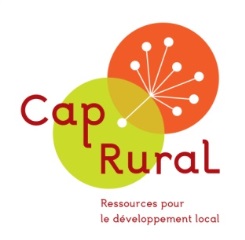 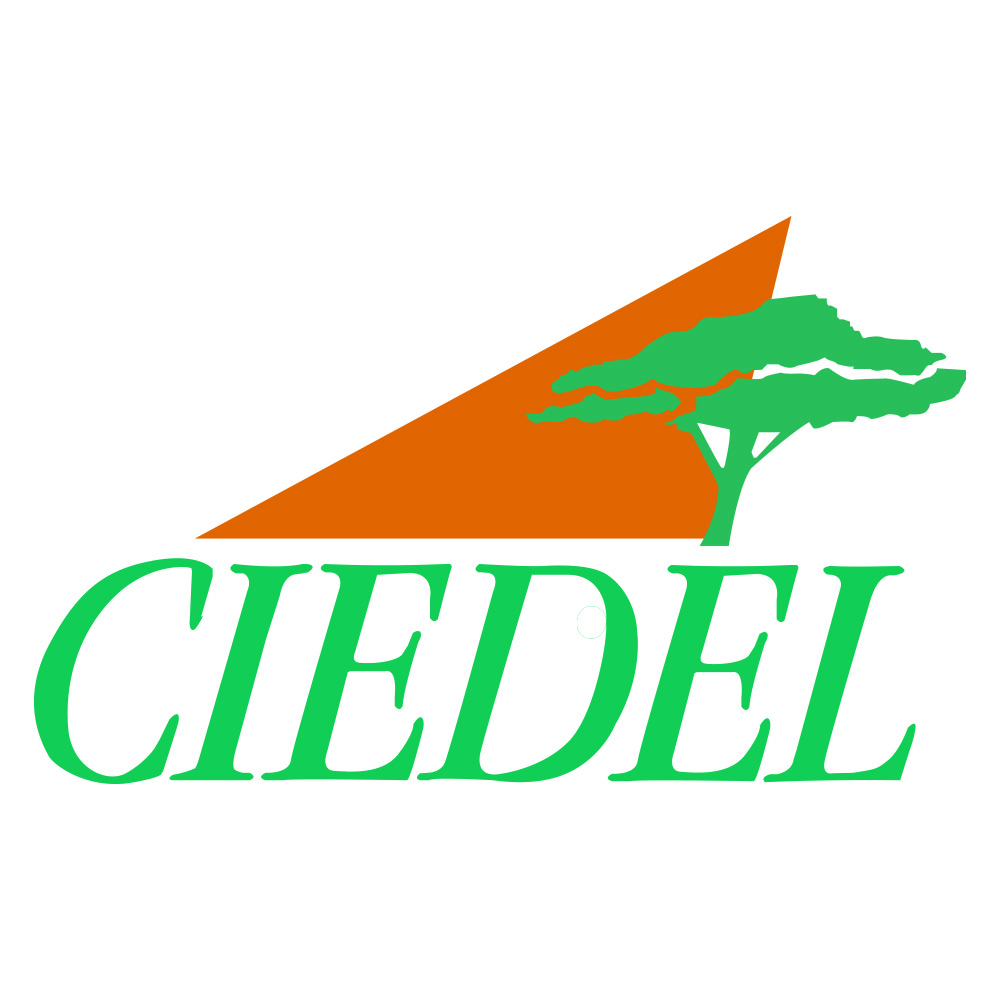 Comprendre, repérer et accompagner l’innovation sociale et territorialeGuide pour renouveler son approche du développement localMylène Thou (Cap Rural) et Pascale Vincent (Ciedel), Chronique sociale, 2018.EXERCICE 1.3. Le projet est-il innovant ou potentiellement innovant socialement ?EXERCICE 1.3. Le projet est-il innovant ou potentiellement innovant socialement ?EXERCICE 1.3. Le projet est-il innovant ou potentiellement innovant socialement ?Répond-il à un besoin, une envie ou une aspiration sociale ?OuiNonLe/laquelle ?A-t-il un objectif de sens commun, d’intérêt général ?OuiNonLequel ?Quel(s) changement(s) positif(s) apporte le projet ?Pour les individus ? (qualité de vie, relations sociales)Pour les collectifs ? (qualité de vie, relations sociales)Si le projet est en cours, de quel potentiel de transformation positive est-il porteur ?Pour les individus ? (qualité de vie, relations sociales)Pour les collectifs ? (qualité de vie, relations sociales)Qu’est-ce qui fait « rupture » pour la société dans le projet ?